HENRICO HIGH SCHOOL PTSA CALENDAR of EVENTS 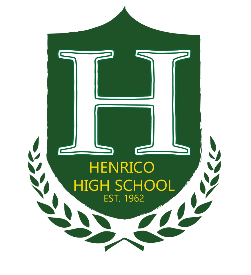 2015-2016 School YearAugust PTSA Board Meeting, 25th @ 6PM @ Henrico HS.Freshman Orientation, 27th from 9:00AM - 12:00PM SeptemberFee nights 1st & 2nd from 3:30PM – 6:00PM.PTSA Board Meeting, 10th @ 6PM @ Henrico HS.Back to School Night & General Meeting, 21th from 6PM-9PM.Chipotle Spirit Night VA Center, 29th from 4PM – 9PMOctoberBreast Cancer Awareness Month (Wear Pink)PTSA Board Meeting, 13th @ 6PM @ Henrico HS.PTA District Training, 10th from 9AM-11:30AM.3on3 Basketball Tournament, 10th @ 1pm.Senior Convocation 14th from 10am-11:30am.NovemberPTSA Board Meeting, 10th @ 6PM.Spirit Night- TBDHenrico HS Choral Concert @ 7pm.DecemberPTSA Board Meeting, 8th @ 6PM @ Henrico HS.   Henrico HS Winter Band/Orchestra Concert @ 7pm.January PTSA Board Meeting, 12th @ 6PM @ Henrico HS.Spirit Night - TBDFebruaryPTSA Board Meeting, 9th @ 6PM @ Henrico HS.MarchPTSA Board Meeting, 8th @ 6PM @ Henrico HS.Spirit NightAprilPTSA Board Meeting, 12th @ 6PM @ Henrico HS.MayPTSA Board Meeting, 10th @ 6PM @ Henrico HS.Spirit Night - TBDJunePTSA Board Meeting, 7th @ 6PM @ Henrico HS.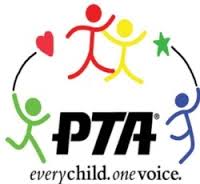 